Referee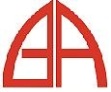 Dear referee, The below applicant has applied for Grace Apprenticeship Programme, IGNITE - 3 months, mornings of Tue-Sun or IMPACT 9 months full-time. Your input will help us in the nurturing process of the applicant. Please be as specific as you can. After filling up, you can email to gap@graceaog.org or mail to 355 Tanglin Road (Grace Apprenticeship Program) or seal the attached envelope and return to the applicant. Thank you for taking your precious time to fill up the following for the applicant.CharacterCharacter is not just the temperament, but the values, principles, motivations and maturity of the person.List 3-5 strengths of the applicant. Provide examples as much as you can.List 3-5 weaknesses of the applicant. Provide examples as much as you can.Emotional HealthTell us about his/her emotional health, e.g. anger management, sense of identity & security, stress management and observable mental disorder. Has the applicant had a melt down during the time he/she served with you? Describe the occasion.Ministry ExperiencesWhat opportunities did the person had as he/she served alongside you? Describe his/her performance.RecommendationWould you recommend the applicant for this internship program? Why? Name of ApplicantProgramIGNITE / IMPACTName of RefereeContact NoRelation to ApplicantHow long have you known him/her?